Листування з органами ДПС можливо за допомогою:послуги Укрпошти 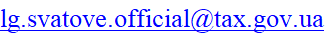 на електронну адресу Отримати консультацію можна за телефонами:отримання ідентифікаційного коду – (06471) 3-35-10;реєстрації та обліку платників, приймання звітності, реєстрація РРО КОРО РК – (06471) 3-35-10;отримання довідки про доходи – (06471) 3-35-10;реєстрація платників єдиного податку фізичних осіб – (06471) 3-35-12;щодо адміністрування податків і зборів з фізичних осіб – (06471) 3-35-12; щодо адміністрування податків і зборів з юридичних осіб – (06471) 3-49-29;стану розрахунків з бюджетом – (06471) 3-35-10;щодо отримання довідки про відсутність заборгованості з платежів, контроль за справлянням яких покладено на контролюючі органи – (06471) 3-35-10;з питань декларування доходів громадян – (06471) 3-35-12;щодо видачі та отримання ліцензій – 0958713644 